中国地质大学（武汉）高等学历继续教育学生学习形成性考核管理要求    为进一步完善学习过程管理，鼓励学生主动学习，依据《关于进一步强化教学互动 加强学术性学习支持服务的通知》（远继教2020[21]）文件精神，学生形成性考核要求如下：一、形成性考核内容及各部分占比形成性考核内容包含在线学习完成情况和面授同步直播参与情况。1.如果该门课程未安排面授同步直播教学，平时成绩以在线学习成绩为准，具体包括在线学习时长、阶段性作业、主题讨论参与情况、资源学习完成率四个环节，考核要求如下：2.如果该门课程安排了面授同步直播教学，面授同步直播教学纳入平时成绩管理，考核要求如下：二、各环节具体考核规定1. 课程在线学习情况，学生可通过相应课程学习空间“课程统计”模块查询。其中，主题讨论参与情况积分规则如下：资源学习完成率是指各课程学习空间“课件”模块涵盖的各类资源，学生可在“学习记录”栏目查询完成情况。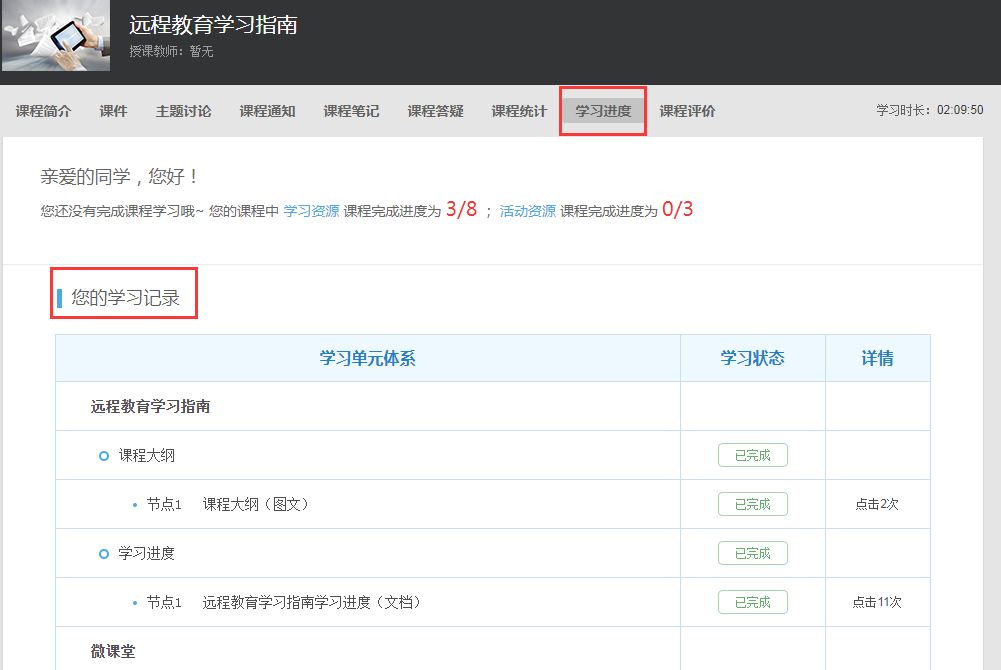 图1 查看在线学习记录情况    在线学习时长、主题讨论、资源学习完成率等情况，学生可通过相应课程学习空间“课程统计”模块查询，教学点管理员可在教学教务管理平台“时长和作业管理”模块查询。图2 查看在线学习成绩记录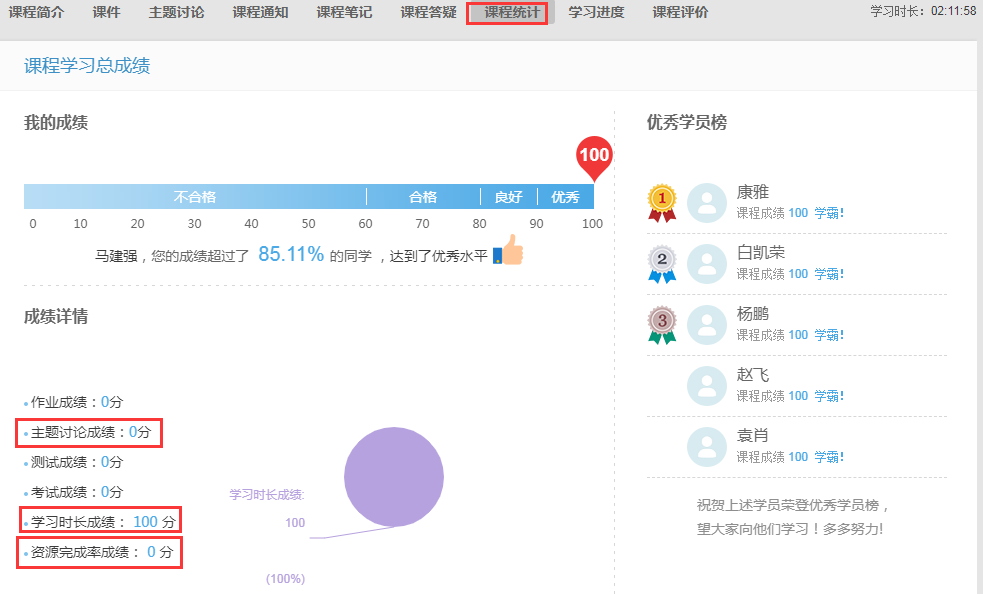 2. 面授同步直播考核成绩按以下标准计算：（1）参与线下面授的学生以"线下面授签到率"为准计算成绩；（2）应参与同步直播并按时进入学习的学生以"直播观看时长"按比例计算成绩，观看回放按"回放观看时长"计算成绩*60%；（3）应参加线下面授但实际参与线上直播的，观看直播以"直播观看时长"按比例计算成绩*80%，观看回放以"回放观看时长"按比例计算成绩*60%；（4）学生参与多类学习的情况，取各类学习最高成绩。考核类别平时成绩占比平时成绩=在线学习成绩阶段性作业：60%平时成绩=在线学习成绩主题讨论：6%平时成绩=在线学习成绩学习时长：32%平时成绩=在线学习成绩资源完成率：2%考核类别平时成绩占比平时成绩占比平时成绩在线学习成绩：50%阶段性作业：30%平时成绩在线学习成绩：50%主题讨论：3%平时成绩在线学习成绩：50%学习时长：16%平时成绩在线学习成绩：50%资源完成率：1%平时成绩面授同步直播参与情况：50%面授同步直播参与情况：50%积分项目积分规则积分标准精华帖56分为合格（学生至少发布三个普通帖）；9分为满分（学生至少发布两个普通帖、一个精华帖，或者发布五个普通帖）。普通帖26分为合格（学生至少发布三个普通帖）；9分为满分（学生至少发布两个普通帖、一个精华帖，或者发布五个普通帖）。灌水帖-26分为合格（学生至少发布三个普通帖）；9分为满分（学生至少发布两个普通帖、一个精华帖，或者发布五个普通帖）。